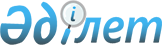 "Ауылдық елді мекендерге жұмыс істеуге және тұруға келген денсаулық сақтау, білім беру, әлеуметтік қамсыздандыру, мәдениет, спорт және ветеринария мамандарына әлеуметтік қолдау шараларын ұсыну" мемлекеттік қызмет регламентін бекіту туралы
					
			Күшін жойған
			
			
		
					Солтүстік Қазақстан облысы Шал ақын аудандық әкімдігінің 2012 жылғы 9 қазандағы N 279 қаулысы. Солтүстік Қазақстан облысының Әділет департаментінде 2012 жылғы 13 қарашада N 1947 тіркелді. Күші жойылды Солтүстік Қазақстан облысы Шал ақын аудандық әкімдігінің 2013 жылғы 24 мамырдағы N 142 Қаулысымен      Ескерту. Күші жойылды Солтүстік Қазақстан облысы Шал ақын аудандық әкімдігінің 2013 жылғы 24 мамырдағы N 142 Қаулысымен      «Қазақстан Республикасындағы жергілікті мемлекеттік басқару және өзін-өзі басқару туралы» Қазақстан Республикасының 2001 жылғы 23 қаңтардағы Заңының 31, 37-баптарына, «Әкімшілік рәсімдер туралы» Қазақстан Республикасының 2000 жылғы 27 қарашадағы Заңының 9-1 бабының 4-тармағына, «Ауылдық елді мекендерге жұмыс істеуге және тұруға келген денсаулық сақтау, білім беру, әлеуметтік қамсыздандыру, мәдениет, спорт және ветеринария мамандарына әлеуметтік қолдау шараларын ұсыну» мемлекеттік қызмет стандартын бекіту туралы» Қазақстан Республикасы Үкіметінің 2011 жылғы 31 қаңтардағы № 51қаулысына сәйкес, Солтүстік Қазақстан облысы Шал ақын ауданының әкімдігі ҚАУЛЫ ЕТЕДІ:



      1. Қоса берілген «Ауылдық елді мекендерге жұмыс істеуге және тұруға келген денсаулық сақтау, білім беру, әлеуметтік қамсыздандыру, мәдениет, спорт және ветеринария мамандарына әлеуметтік қолдау шараларын ұсыну» мемлекеттік қызмет регламенті бекітілсін.



      2. Осы қаулының орындалуын бақылау Солтүстік Қазақстан облысы Шал ақын ауданы әкімінің орынбасары А.Ж. Төрегелдинге жүктелсін.



      3. Осы қаулы алғашқы ресми жарияланған күннен бастап он күнтізбелік күн өткеннен кейін қолданысқа енгізіледі.      Аудан әкімі                                Қ. Тінеев

Шал ақын ауданы әкімдігінің

2012 жылғы 09 қазанындағы № 279

қаулысымен бекітілді «Ауылдық елді мекендерге жұмыс істеуге және тұруға келген денсаулық сақтау, білім беру, әлеуметтік қамсыздандыру, мәдениет, спорт және ветеринария мамандарына әлеуметтік қолдау шараларын ұсыну» мемлекеттік қызмет регламенті 1. Негізгі ұғымдар

      1. Осы «Ауылдық елді мекендерге жұмыс істеуге және тұруға келген денсаулық сақтау, білім беру, әлеуметтік қамсыздандыру, мәдениет, спорт және ветеринария мамандарына әлеуметтік қолдау шараларын ұсыну» мемлекеттік қызмет Регламентінде (бұдан әрі - регламент) келесі ұғымдар қолданылады:

      1) ауылдық аумақтарды дамыту жөнiндегi уәкілетті орган – «Шал ақын ауданының ауыл шаруашылығы және ветеринария бөлімі» мемлекеттік мекемесі;

      2) бюджеттік кредит - «Ауылдық елді мекендерге жұмыс істеу және тұру үшін келген денсаулық сақтау, білім беру, әлеуметтік қамсыздандыру, мәдениет, спорт және ветеринария мамандарына әлеуметтік қолдау шараларын ұсыну мөлшерін және ережесін бекіту туралы» 2009 жылғы 18 ақпандағы № 183 Қазақстан Республикасы Үкіметінің қаулысымен белгілеген мөлшерде тұрғын үй алуға немесе салуға бюджеттік кредит түріндегі тұтынушыларды әлеуметік қолдау шарасы (бұдан әрі- Қаулы);

      3) көтерме жәрдемақы - Қаулымен белгілеген мөлшерде бір реттік ақшалай төлем түріндегі тұтынушыларды әлеуметтік қолдау шарасы;

      4) сенiм бiлдiрiлген өкiлі (агент) - аудан әкімінің атынан және оның тапсырмасы бойынша тұтынушыларға берілетін бюджеттік кредиттерді қамтамасыз ету бойынша қызметтерді атқаратын қаржы агенті;

      5) тұрақты жұмыс істейтін комиссия – аудандық мәслихат депутаттарынан, ауданның атқарушы органдары мен қоғамдық ұйымдары өкілдерінен тұратын тұтынушыларға әлеуметтік қолдау шарасын көрсету бойынша жұмыстарды ұйымдастыру үшін әкімдікпен құрылатын алқалық орган. 2. Жалпы ережелер

      2. Осы Регламент «Әкімшілік рәсімдер туралы» 2000 жылғы 27 қарашадағы Қазақстан Республикасы Заңының 9-1 бабының 4-тармағына сәйкес әзірленді.



      3. Мемлекеттік қызмет осы регламенттің 1-қосымшасына сәйкес мекенжай бойынша «Шал ақын ауданының ауыл шаруашылығы және ветеринария бөлімі» мемлекеттік мекемесімен (бұдан әрі – уәкілетті орган) көрсетіледі.



      4. Көрсетілетін мемлекеттік қызметтің нысаны: автоматтандырылмаған.



      5. Мемлекеттік қызмет тегін көрсетіледі.



      6. Мемлекеттік қызмет «Агроөнеркәсіптік кешенді және ауылдық аумақтарды дамытуды мемлекеттік реттеу туралы» Қазақстан Республикасының 2005 жылғы 8 шілдедегі Заңының 18 бабы 8-тармағының, «Ауылдық елді мекендерге жұмыс істеу және тұру үшін келген денсаулық сақтау, білім беру, әлеуметтік қамсыздандыру, мәдениет, спорт және ветеринария мамандарына әлеуметтік қолдау шараларын ұсыну мөлшерін және ережесін бекіту туралы» Қазақстан Республикасы Үкіметінің 2009 жылғы 18 ақпандағы № 183 қаулысы, «Ауылдық елді мекендерге жұмыс істеуге және тұруға келген денсаулық сақтау, білім беру, әлеуметтік қамсыздандыру, мәдениет, спорт және ветеринария мамандарына әлеуметтік қолдау шараларын ұсыну» мемлекеттік қызмет стандартын бекіту туралы» Қазақстан Республикасы Үкіметінің 2011 жылғы 31 қаңтардағы № 51 қаулысының негізінде көрсетіледі.



      7. Көтерме жәрдемақы және бюджеттік кредит түріндегі әлеуметтік қолдау шаралары не қызмет көрсетуден бас тарту туралы дәлелді жауап көрсетілетін мемлекеттік қызметтің нәтижесі болып табылады.



      8. Мемлекеттік қызмет ауылдық елді-мекендерге жұмыс істеуге және тұруға келген денсаулық сақтау, білім беру, әлеуметтік қамсыздандыру, мәдениет, спорт және ветеринария мамандарына: қалаларда және өзге де елді мекендерде тұрып жатқан және ауылдық елді мекендерде жұмыс істеуге және тұруға тілек білдірген денсаулық сақтау, білім беру, әлеуметтік қамсыздандыру, мәдениет, спорт және ветеринария мамандықтары бойынша жоғары және жоғарыдан кейінгі, техникалық және кәсіптік, ортадан кейінгі білім беру ұйымдарының түлектеріне, сондай-ақ көрсетілген білімі бар мамандарға (бұдан әрі - тұтынушылар) ұсынылады.



      9. Мемлекеттік қызмет көрсету тәртібі және қажетті құжаттар туралы толық ақпарат, сондай-ақ оларды толтыру үлгілерін осы Регламенттің 1-қосымшасында көрсетілген мекенжай бойынша уәкілетті shalakyn-shv@sko.kz интернет – ресурстарында және де мемлекеттік қызмет көрсету орындарында уәкілетті органның стенділерінде алуға болады.



      10. Мемлекеттік қызмет демалыс және мереке күндерін қоспағанда, жұмыс күндері, кезек күту тәртібімен, алдын ала жазылусыз және жеделдетілген қызмет көрсетусіз, 13-00-ден 14-30 сағатқа дейінгі түскі үзіліспен, 9-00-ден 18-30 сағатқа дейін көрсетіледі.



      11. Мемлекеттік қызмет көрсету орындары күту залы ақпараттық стенділермен, құжаттарды толтыру үлгілері бар тағандармен жабдықталады. 3. Мемлекеттік қызмет көрсету тәртібіне қойылатын талаптар

      12. Мемлекеттік қызмет көрсету мерзімдері:

      1) осы регламенттің 13-тармағында белгіленген қажетті құжаттар тұтынушымен тапсырылған сәттен бастап:

      күнтізбелік отыз тоғыз күн ішінде көтерме жәрдемақы төленеді;

      күнтізбелік отыз екі күн ішінде осы регламенттің 2-қосымшасын сәйкес нысан бойынша Келісім жасасу рәсімі жүзеге асырады және Келісім жасалғаннан кейін отыз жұмыс күні ішінде тұрғын үй сатып алуға немесе салу үшін бюджеттік кредит ұсынылады;

      әлеуметтік қолдау шараларын ұсынудан бас тартылған жағдайда үш жұмыс күні ішінде уәкілетті орган тұтынушыға дәлелді жауапты жолдайды;

      2) тұтынушы жүгінген күні сол жерде көрсетілетін мемлекеттік қызметті алуға дейінгі күтудің жол берілетін ең көп уақыты он минуттан аспайды;

      3) тұтынушы жүгінген күні сол жерде көрсетілетін мемлекеттік қызметті алушыға қызмет көрсетудің жол берілетін ең көп уақыты отыз минуттан аспайды.



      13. Мемлекеттік қызметті алу үшін тұтынушы уәкілетті органға ұсынады:

      1) осы регламенттің 3-қосымшасына сәйкес нысандағы өтініш;

      2) жеке тұлғаны куәландыратын құжаттың көшірмесі;

      3) жаңа жұмыс орны бойынша кадрлық қызметпен расталған еңбек кітапшасының көшірмесі;

      4) азаматтарды тіркеу кітапшасының (үй кітапшасы) көшірмесі немесе тиісті елді мекенде тұратынын растайтын анықтама;

      5) білімі туралы дипломның көшірмесі;

      6) салық төлеушінің тіркеу туралы куәлігінің көшірмесі;

      7) жеке әлеуметтік кодты беру туралы куәліктің көшірмесі;

      8) жылжымайтын мүлікті бағалау актісі (кредит алу үшін);

      9) тұрғын үй салу үшін ұсынылған жер телімін пайдалану құқығына акті;

      Құжаттар салыстырып тексеру үшін түпнұсқаларымен және көшірмелерімен беріледі, содан кейін құжаттардың түпнұсқалары тұтынушыға өтініш берген күні қайтарылады.



      14. Өтініш бланкісі уәкілетті органның жауапты тұлғасымен беріледі.



      15. Тұтынушымен толтырылған өтініш және мемлекеттік қызмет алу үшін талап етілетін қоса берілетін құжаттар уәкілетті органның жауапты маманына тапсырылады.



      16. Тұтынушыға мемлекеттік қызмет алу үшін барлық қажетті құжаттарды тұтынушының тапсырғандығын растайтын және онымен әлеуметтік қолдай шараларын алу күні көрсетілетін қолхат беріледі.



      17. Мемлекеттік қызмет көрсету нәтижесі тұтынушыға байланыс телефоны бойынша не уәкілетті органға өзі барған кезде хабарланады.



      18. Бас тартуға негіздеме осы регламенттің 13-тармағында көрсетілген күмәнді құжаттарды беру дерегі болып табылады. 4. Мемлекеттік қызмет көрсету процесіндегі іс-әрекеттер (өзара әрекеттестік) тәртібінің сипаттамасы

      19. Мемлекеттік қызмет алу үшін тұтынушыдан өтініш алған мерзімнен бастап және мемлекеттік қызмет нәтижесін беруге дейінгі мемлекеттік қызмет көрсету кезеңдері:

      1) тұтынушы уәкілетті органға өтініш береді және қызмет алу үшін қажетті құжаттар тізбесін тапсырады;

      2) уәкілетті органның жауапты маманы өтінішті қабылдайды, тіркейді, тұтынушыға олармен әлеуметтік қолдау шараларын алу күнінен тұратын қолхат береді және уәкілетті органның басшысына тапсырады;

      3) уәкілетті органның басшысы келіп түскен құжаттармен танысуды жүзеге асырады және жауапты орындаушыға жолдайды;

      4) уәкілетті органның жауапты орындаушысы құжаттардың толықтығын, ұсынылған құжаттардың сенімділігін (күмәнді құжаттарды тапсырған жағдайда үш жұмыс күні ішінде тұтынушыға бас тарту туралы дәлелді жауап беріледі) тексереді, қаржы қаражатының қажеттілігіне есеп жүргізеді және құжатты қабылдаған күннен бес күнтізбелік күн ішінде тұрақты жұмыс істейтін комиссияға (бұдан әрі - комиссия) қарауға жолдайды;

      5) комиссия уәкілетті органнан құжаттар келіп түскен күннен он күнтізбелік күн ішінде ұсынылған құжаттарды қарайды және әлеуметтік қолдау көрсету шараларын беру туралы Солтүстік Қазақстан облысы Шал ақын ауданы әкімдігіне ұсынады (бұдан әрі- аудан әкімдігі);

      6) аудан әкімдігі комиссияның ұсынысы келіп түскен сәттен он күнтізбелік күн ішінде әлеуметтік қолдау шараларын көрсету туралы қаулы қабылдайды;

      7) қаулыны қабылдағаннан кейін жеті күнтізбелік күн ішінде басшысы тұлғасында уәкілетті органмен, тұтынушы және сенiм бiлдiрiлген өкiлі (агент) арасында әлеуметтік қолдау шараларын беру туралы Келісім жасалады;

      8) Келісім жасағаннан кейін:

      уәкілетті орган жеті күнтізбелік күн ішінде көтерме жәрдемақы сомасын тұтынушылардың жеке есеп шотына аударады;

      сенiм бiлдiрiлген өкiлі (агент) Қазақстан Республикасы заңнамасымен бекітілген тәртіпте отыз жұмыс күні ішінде тұтынушыға тұрғын үй сатып алуға немесе салуға кредит береді.



      20. Мемлекеттік қызмет көрсету үдіресіне келесі құрылымдық – функционалдық бірліктер қатысады (бұдан әрі – ҚФБ):

      1) уәкілетті органның жауапты маманы;

      2) уәкілетті органның басшысы;

      3) уәкілетті органның жауапты орындаушысы;

      4) тұрақты жұмыс істейтін комиссия;

      5) аудан әкімдігі;

      6) сенiм бiлдiрiлген өкiлі (агент)



      21. Әр ҚФБ әкімшілік әрекеттерінің (үдерістерінің) бірізділігі мен өзара әрекетін мәтіндік кестелік сипаттау әр әкімшілік әрекеттің (процедураның) орындалу мерзімін көрсетумен осы регламенттің 4-қосымшасында келтірілген.



      22. Мемлекеттік қызмет көрсету және ҚФБ үдіресіндегі әкімшілік әрекеттердің қисынды бірізділігі арасындағы өзара әрекетті көрсететін сызба осы регламенттің 5-қосымшасында келтірілген. 5. Мемлекеттік қызмет көрсететін лауазымды тұлғалардың жауапкершілігі

      23. Мемлекеттік қызмет көрсетуге қатысатын уәкілетті органның басшысы және уәкілетті органның лауазымды тұлғалар, тұрақты жұмыс істейтін комиссия мүшелері (бұдан әрі – лауазымды тұлға) мемлекеттік қызмет көрсетуге жауапты тұлға болып табылады.

      Лауазымды тұлғалар мемлекеттік қызметті сапалы және тиімді көрсетуге, сонымен қатар Қазақстан Республикасының заңнамасында қарастырылған тәртібінде белгіленген мерзімде мемлекеттік қызмет көрсетуді жүзеге асыруға, мемлекеттік қызмет көрсету барысындағы олармен қабылданатын шешімдерге және әрекеттерге (әрекетсіздік) жауап береді.

«Ауылдық елді мекендерге жұмыс істеуге

және тұруға келген денсаулық сақтау, білім

беру, әлеуметтік қамсыздандыру, мәдениет,

спорт және ветеринария мамандарына әлеуметтік

қолдау шараларын ұсыну» мемлекеттік қызмет

регламентіне 1-қосымша Мемлекеттік қызмет көрсету бойынша уәкілетті орган

«Ауылдық елді мекендерге жұмыс істеуге

және тұруға келген денсаулық сақтау, білім

беру, әлеуметтік қамсыздандыру, мәдениет,

спорт және ветеринария мамандарына әлеуметтік

қолдау шараларын ұсыну» мемлекеттік қызмет

регламентіне 2-қосымша Ауылдық елді мекендерге жұмыс iстеуге және тұруға келген денсаулық сақтау, бiлiм беру, әлеуметтiк қамсыздандыру, мәдениет, спорт және ветеринария мамандарына әлеуметтiк қолдау шараларын ұсыну туралы

үлгi келiсiм      Елдi мекен _________ 20 ___ жылғы «__»_________________________

Бұдан әрі «Әкiмшi» деп аталатын «__________________» мемлекеттiк мекемесi атынан басшы ___________________________________________ бiр тараптан, бұдан әрi «Алушы» деп аталатын әлеуметтiк көмек алушы _______________________________, басқа тараптан және бұдан әрi «Сенiм бiлдiрiлген өкiл (агент)» деп аталатын _________________________________ үшiншi тараптан төмендегiлер туралы осы өзара мiндеттемелер келiсiмiн жасасты: 1. Келiсiмінің нысанасыТараптар өзара жауапкершiлiктi және келiсiмдi ескере отырып, ешқандай тараптан мәжбүр етiлмей тараптар толық көлемде орындауы тиiс мiндеттемелер қабылдайды, атап айтқанда:

      1. Әкiмшi, ________________________________ мәслихатының (20 ___ жылғы «__»_______ №_____) шешiмiнiң негiзiнде өзiне мынадай түрдегi әлеуметтiк қолдау шараларын ұсыну мiндеттемелерін қабылдайды:

      1) __________________________________________________________ теңге мөлшерiнде көтерме жәрдемақы;

      2) ___ жыл мерзiмге __________________________________________ теңге сомасында тұрғын үй сатып алуға немесе салуға бюджеттiк кредит.

      2. Алушы өзiне жоғарыда көрсетiлген әлеуметтiк қолдау шараларын алған кезде елдi мекенiнде орналасқан ______________ (денсаулық сақтау, бiлiм беру, әлеуметтiк қамсыздандыру, мәдениет, спорт, ветеринария) ұйымында кемiнде бес жыл уақыт қызмет 

iстеуге мiндеттеме қабылдайды.

      3. Сенiм бiлдiрiлген өкiл (агент) өзiне тапсырма шарты негiзiнде әкiмшiнiң атынан және оның есебiнен және оның нұсқауына сәйкес бюджеттiк кредит беруге байланысты белгiлi бiр тапсырмаларды орындауға мiндеттеме қабылдайды. 2. Тараптардың құқықтары мен мiндеттемелерi      1. Әкiмшi:

      1) алушыдан осы Келiсiмге сәйкес өзiне алған мiндеттемелердi адал және тиiсiнше орындауды талап етуге құқылы.

      2. Әкiмшi:

      1) аудан әкiмдiгiнiң қаулысы қабылданғаннан кейiн он жұмыс күнi iшiнде және осы Келiсiм негiзiнде көтерме жәрдемақысының тағайындалған сомасын алушының жеке есеп шотына аударуға мiндеттi.

      3. Алушының:

      1) комиссияның жұмыс органының талабы бойынша қажеттi құжаттарды тапсыру кезiнде әлеуметтiк қолдау шараларын ерiктi түрде таңдауға;

      2) бес жыл мерзiм өткенге дейiн, өндiрiстiк жағдайларға немесе әкiмшiлiктiң бастамасына байланысты басқа ауылдық елдi мекендерге жұмысқа ауысқан кезде алынған әлеуметтiк қолдау шараларына құқығын сақтауға құқығы бар.

      4.Алушы:

      1) Әлеуметтiк қолдау шараларын алған күннен бастап 60 жұмыс күні iшiнде комиссияның жұмыс органына бюджет қаражатының мақсатты пайдаланылғаны туралы туралы растау құжаттарын беруге;

      2) меншiгiне сатып алынған/салынған жылжымайтын мүлiктi әдiлет органдарында тiркегеннен кейiн сенiм бiлдiрiлген өкiлге (агентке) тұрғын үйге арналған құжаттардың түпнұсқаларын осы Келiсiмдi кемiнде бес жыл мерзiмге қамтамасыз ету жөнiндегi кепiл ретiнде беруге;

      3) жұмыс органына тоқсан сайын жұмыс орнынан анықтама ұсынуға;

      4) осы Келiсiмнiң шарттары орындалмаған жағдайда әлеуметтiк қолдау шаралары ретiнде алынған бюджет қаражатын толық көлемде қайтаруды қамтамасыз етуге мiндеттi.

      5. Сенiм бiлдiрiлген өкiлдiң(агент):

      1) алушымен есеп айырысуды жүргiзуге;

      2) алушының қаржылық жағдайына мониторинг жүргiзуге құқығы бар.

      6. Сенiм бiлдiрiлген өкiл (агент):

      1) Қазақстан Республикасының қолданыстағы заңнамасына сәйкес бюджеттiк қызмет көрсетуге;

      2) кредиттiк шарт бойынша әлеуметтiк қолдау шараларын алған маман мiндеттемелерiнiң орындалуына мониторинг жүргiзуге;

      3)Қазақстан Республикасының қолданыстағы заңнамасына сәйкес алушылардан берешектi өндiрiп алуды жүзеге асыруға мiндеттi. 3. Дауларды шешу      1) Осы Келiсiмдi орындау кезiнде туындауы мүмкiн барлық мүшелелер мен келiспеушiлiктер мүмкiндiгiне қарай тараптардың арасында келiссөздер жолымен шешiлетiн болады.

      2) Егер даулар мен келiспеушiлiктер келiссөздер жолымен реттелмейтiн болса, олар Қазақстан Республикасының қолданыстағы заңнамасына сәйкес сот тәртiбiмен шешiлуге тиiс. 4. Келiсiмнiң қолданылу мерзiмi      1) Осы Келiсiм тараптардың қол қойған күнiнен бастап күшiне енедi. Келiсiмнiң қолданысы 20___ жылғы «__»____________басталады.

      2) Келiсiм бiрдей заң күшi бар үш данада жасалды. 5. Тараптардың заңды мекенжайлары      Әкiмшi             Алушы       Сенiм бiлдiрiлген өкiл (агент)

      _______________ ______________ __________________________

      _______________ ______________ __________________________

      _______________ ______________ __________________________

«Ауылдық елді мекендерге жұмыс істеуге

және тұруға келген денсаулық сақтау, білім

беру, әлеуметтік қамсыздандыру, мәдениет,

спорт және ветеринария мамандарына әлеуметтік

қолдау шараларын ұсыну» мемлекеттік қызмет

регламентіне 3-қосымша________________________аудан

(облыстық маңызы бар қала)

__________________облыс әкімі

_____________________________

Аты – жөні, тегі

_____________________________

өтініш берушінің мекен жайы

_____________________________

жұмыс орны, лауазымы

_____________________________

тегі, аты, әкесінің атыӨтініш      Сізден Келісім (қоса беріледі) шарттарында және мөлшерінде көтерме жәрдемақы төлеуге және/немесе тұрғын үй сатып алуға/ салуға бюджеттік несие ресімдеуге құқығын беруді сұраймын.____________ ____________

күні қолы      Құжаттар қабылданды.

      20 ____жылғы «___» __________

      ____________ ______________________________________________

      қолы құжатты қабылдаған тұлғаның Т.А.Ә.

      ___________________________________________________________

      (кесу сызығы)      Өзгерістен туындаған жағдайда 15 жұмыс күні ішінде олар туралы хабарлауға міндеттенемін. Жалған ақпараттар мен жасанды құжаттар бергені үшін жауапкершілікке тартылатындығы жөнінде ескертілді.

20 ____жылғы «___» __________ __ дана қоса берілген құжаттар санымен ____________ азаматтың (азаматшаның) өтініші қабылданды.      ____________ ______________________________________________

      қолы құжатты қабылдаған тұлғаның Т.А.Ә.

«Ауылдық елді мекендерге жұмыс істеуге

және тұруға келген денсаулық сақтау, білім

беру, әлеуметтік қамсыздандыру, мәдениет,

спорт және ветеринария мамандарына әлеуметтік

қолдау шараларын ұсыну» мемлекеттік қызмет

регламентіне 4-қосымша Әрбір ҚФЕ әкімшілік әрекеттердің (үдерістердің) бірізділігі мен өзара мәтіндік кестелік сипаттау Пайдалану нұсқалары. Баламалы процесс. Пайдалану нұсқалары. Баламалы процесс.

«Ауылдық елді мекендерге жұмыс істеуге

және тұруға келген денсаулық сақтау, білім

беру, әлеуметтік қамсыздандыру, мәдениет,

спорт және ветеринария мамандарына әлеуметтік

қолдау шараларын ұсыну» мемлекеттік қызмет

регламентіне 5-қосымша Мемлекеттік қызмет көрсету және ҚФБ процесіндегі әкімшілік әрекеттердің қисынды бірізділігі арасындағы өзара әрекеттесуді бейнелейтін сызбалар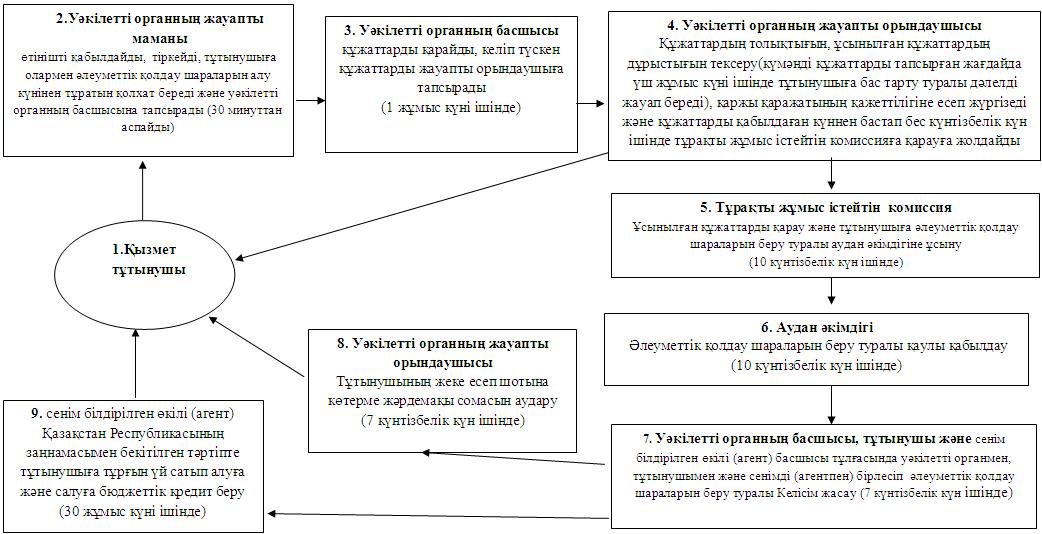 
					© 2012. Қазақстан Республикасы Әділет министрлігінің «Қазақстан Республикасының Заңнама және құқықтық ақпарат институты» ШЖҚ РМК
				Уәкілетті органның атауыЗаңды мекенжайыЖұмыс кестесіБайланыс телефоны«Шал ақын ауданының ауыл шаруашылығы және ветеринария бөлімі» мемлекеттік мекемесі151300, Солтүстік Қазақстан облысы Шал ақын ауданы, Сергеевка қаласы, Победа көшесі, 35Күн сайын сағат 9.00-ден бастап, 18.30-ге дейін 13.00-14.30 түскі үзіліс, демалыс-

сенбі және жексенбі8-(71534) 2-70-76№Негізгі процестің әрекеттері (жұмыстың барысы) 1 өтініш берушігеНегізгі процестің әрекеттері (жұмыстың барысы) 1 өтініш берушігеНегізгі процестің әрекеттері (жұмыстың барысы) 1 өтініш берушігеНегізгі процестің әрекеттері (жұмыстың барысы) 1 өтініш берушігеНегізгі процестің әрекеттері (жұмыстың барысы) 1 өтініш берушігеНегізгі процестің әрекеттері (жұмыстың барысы) 1 өтініш берушігеәрекет-

тің № (жұмыс-

тың барысы)123451ҚФБ атауыУәкілетті органның жауапты маманыУәкілетті органның басшысыУәкілетті органның жауапты орындаушысыТұрақты жұмыс істейтін комиссияАудан әкімдігі2Әрекет-

тің атауы (процес-

тің, рәсімнің, опера-

цияның) олардың сипат-

тамасыӨтінішті тіркеу және тұтынушы-

мен ұсынылған құжаттар-

ды қабылдаутұтынушы-

мен ұсынылған құжаттар-ды қарастыруҚұжаттардың толықтығын, ұсынылған құжаттардың дұрыстығын тексеру (күмәнді құжаттарды тапсырған жағдайда үш жұмыс күні ішінде тұтынушыға бас тарту туралы дәлелді жауап береді), қаржы қаражатының қажеттілі-

гіне есеп жүргізеді және құжаттарды қабылдаған күннен бастап бес күнтізбелік күн ішінде комиссияға қарауға жолдайдыҰсынылған құжаттар-мен қарау және тұтынушы-ға әлеумет-

тік қолдау шараларын беру туралы әкімдікке ұсынуӘлеуметтік қолдау шараларын беру туралы қаулы қабылдау3Аяқтау нысаны деректер, құжат, ұйымдастырушы-

лық-

өкімдік шешім)ҚолхатКеліп түскен құжаттар-ды уәкілетті органның жауапты орындау-

шысына тапсыруБас тарту туралы дәлелді жауап не құжаттарды тұрақты жұмыс істейтін комиссияға жолдауҰсынысАудан әкімдігі-

нің қаулысы4Орындалу мерзім-

дері30 минуттан аспайды1 жұмыс күн ішіндеБас тартылған жағдайда 3 жұмыс күні ішінде тұтынушыға дәлелді жауап жолдайды; 5 күнтізбелік күн ішінде тұрақты жұмыс істейтін комиссияға жолдайды10 күн-

тізбелік күн ішінде10 күнтіз-

белік күн ішінде5Келесі іс-әре-

кеттің нөмірі23456Негізгі процестің әрекеттері (жұмыстың барысы) 1 өтініш берушігеНегізгі процестің әрекеттері (жұмыстың барысы) 1 өтініш берушігеНегізгі процестің әрекеттері (жұмыстың барысы) 1 өтініш берушігеНегізгі процестің әрекеттері (жұмыстың барысы) 1 өтініш берушігеәрекеттің № (жұмыстың барысы)677әрекеттің № (жұмыстың барысы)6Келісім жасағаннан кейінКелісім жасағаннан кейінҚФБ атауыбасшысы тұлғасындағы уәкілетті орган, тұтынушы және сенімді тұлға (агент)Уәкілетті органның жауапты орындаушысыСенімді тұлға (агент)Әрекеттің атауы (процестің, рәсімнің, операцияның) олардың сипаттамасыӘлеуметтік қолдау шараларын беру туралы Келісім жасауТұтынушының жеке есеп шотына көтерме жәрдемақы сомасын аударуТұтынушыға Қазақстан Республикасы заңнамасымен белгіленген мөлшерде тұрғын үй алуға немесе салуға бюджеттік несие беруАяқтау ныса-

ны (деректер, құжат, ұйым-

дастырушылық-

өкімдік шешім)КелісімТөлемдік тапсырмаЖалға және кепілдікке беру шартыОрындалу мерзімдері7 күнтізбелік күн ішінде7 күнтізбелік күн ішінде30 жұмыс күні ішіндеКелесі іс-әрекеттің нөмірі71-топ ҚФБ Уәкілетті органның жауапты маманы2-топ ҚФБ

Уәкілетті органның басшысы3-топ ҚФБ

Уәкілетті органның жауапты орындаушы-сы4-топ ҚФБ

Тұрақты жұмыс істейтін комиссия5-топ ҚФБ Аудан әкімдігі6-топ ҚФБ Сенімді тұлға (агент)№ 1-әрекет

Құжаттарды қабылдау, қолхат беру, өтінішті тіркеу, уәкілетті органның басшылыққа тапсыру№ 2-

әрекет Тұтынушы-

мен ұсынылған құжаттарды қарау, жауапты маманға тапсыру№ 3-әрекет Құжаттарды толықты-

ғын, ұсынылған құжаттар-

дың дұрыстығын тексеру, тұрақты жұмыс істейтін комиссияға жолдау№ 4-

әрекет

Ұсынылған құжаттар-ды қарау және тұтынушы-ға әлеумет-

тік қолдау шараларын беру туралы аудан әкімдігі-не ұсыну№ 5-әрекет

Әлеуметтік қолдау шараларын беру туралы қаулы қабылдау№ 6-әрекет

Басшысы тұлғасын-

дағы уәкілетті орган, тұтынушы және сенімді тұлға (агент) арасында әлеуметтік қолдау шараларын беру туралы Келісім жасау№ 7-әрекет Тұтынушы-

ның жеке есеп шотына көтерме жәрдемақы сомасын аудару№ 8-

әрекет Тұтыну-

шыға Қазақ-

стан Респуб-ликасы заңна-

масымен белгі-

ленген мөлшер-де тұрғын үй алуға немесе салуға бюджет-тік несие беру1-топ ҚФБ Уәкілетті органның жауапты маманы2-топ ҚФБ

Уәкілетті органның басшысы3-топ ҚФБ

Уәкілетті органның жауапты орындаушысы№ 1-әрекет

Құжаттарды қабылдау, қолхат беру, өтінішті тіркеу, уәкілетті органның басшылыққа тапсыру№ 2-әрекет

Тұтынушымен ұсынылған құжаттарды қарау, жауапты маманға тапсыру№ 3-әрекет Құжаттарды толықтығын, ұсынылған құжаттардың дұрыстығын тексеру, бас тарту туралы дәлелді жауап дайындау және тұтынушыға жолдау